Center/InstituteSelf-Study ReportSubmitted by:Date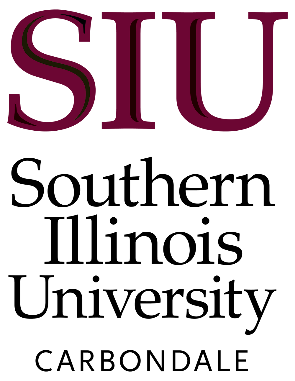 SIUC MISSIONSIU embraces a unique tradition of access and opportunity, inclusive excellence, innovation in research and creativity, and outstanding teaching focused on nurturing student success.  As a nationally ranked public research university and regional economic catalyst, we create and exchange knowledge to shape future leaders, improve our communities, and transform lives.OverviewProvide a brief overview of the center/institute (e.g. the year the center/institute was founded, administrative and staffing structure, the number of faculty or programs involved).Mission:Goals:Objectives:Advisory BoardProvide the names and affiliation of the advisor board members, indicating officersDescribe the purpose of the board and how frequently it meets.Performance MeasuresSummarize the performance of the center/institute over the period since the last review.  Key element of performance should include data from annual reporting. Evidence of support for the Illinois Public Agenda, SIU BOT, SIU System or Campus Strategic PlanningEvidence of support for center/institute objectivesEvidence of organizational effectivenessChanges Since Last Program Review Include major accomplishmentsOrganizational EffectivenessDescribe/list faculty involvement with the center/institute.  Include 2-page CV of key faculty and administrators involved in the center/institute in the appendix.Report changes in faculty and staff since last review (e.g. resignation/retirement, new hires, etc.).  Provide an overview of the impact of these changes. Include a personnel map for the center/institute and describe how organizational effectiveness is evaluated.Major ActivitiesDepending on this mission of the center/institute, provide an inventory of output (including but not limited to publications, grants, productions, number of people served, outreach activities, new initiatives)Revenue and Annual ExpendituresReport and analyze the most recent three years (at a minimum).  Total funds expended during the previous three fiscal years by funding sourceTotal positions during the previous fiscal year by funding source and type of positionFacilitiesBriefly describe facilities.  Are there special features that are unique to the center/institute?   Are the facilities adequate?  Does the center/institute have a plan in place for acquiring new equipment, maintaining current facilities, or enhancing the existing infrastructure?SummaryDescribe the center/institute’s plan for the future growth and improvement in the next eight years (including but not limited to curricular, research, service, facilities, faculty recruitment and development, student recruitment and retention, diversity goals).What opportunities exist to extend and build on the present strengths?  What are the major obstacles?AppendixFaculty Curriculum Vitae (2-pages per faculty)Previous Program Reviewer’s Report and RecommendationsProgram Reviewers Report Strategic PlanIf online, provide a link instead of inserting here.  Best practice is to revise strategic plans every five to eight years.Annual ReportsThree most recent reports at a minimum.Center/Institute Management Plan NOTE: If any of these documents are posted online, provide a link instead of inserting the full document.